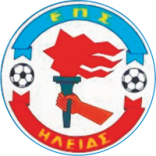 ΕΤΟΣ ΙΔΡΥΣΕΩΣ 1969Ταχ. Δ/νση : Δραγατσανίου 34 & Παπαφλέσσα, Τ.Κ: 27100 - ΠύργοςΤηλ. : 26210 – 33311 , Φαξ : 26201 – 34004ιστοσελίδα : www.eps-ilias.gr , e-mail: epsilia@otenet.grΠύργος 22/10/2020ΔΕΛΤΙΟ ΤΥΠΟΥΣΧΟΛΗ ΔΙΑΙΤΗΣΙΑΣ ΕΠΣΗΗ ΕΠΣ Ηλείας στα πλαίσια της ανανέωσης του έμψυχου δυναμικού του σώματος της Ηλειακής Διαιτησίας καλεί τους νέους και τις νέες της Ηλείας  που θέλουν να γίνουν διαιτητές  να παρακολουθήσουν τα μαθήματα της εισαγωγικής σχολής  διαιτησίας.Δικαίωμα συμμετοχής στην σχολή έχουν όσοι είναι από 16 έως 30 ετών και είναι τουλάχιστον απόφοιτοι Λυκείου .(οι κάτω των 18 ετών να είναι μαθητές Λυκείου).Παρακαλούνται οι ενδιαφερόμενοι να συμπληρώσουν την αίτηση – δήλωση  συμμετοχής το συντομότερο δυνατό. Για περισσότερες πληροφορίες μπορούν οι ενδιαφερόμενοι να επικοινωνούν με τα μέλη της ΕΔ/ΕΠΣ ΗΛΕΙΑΣ :ΚΥΡΙΑΚΑΚΗ  ΣΤΕΛΙΟ                   ΤΗΛ:6955350914ΣΤΑΘΟΠΟΥΛΟ ΠΑΝΑΓΙΩΤΗ        ΤΗΛ:6946200460Εκ της Ε.Δ./ΕΠΣΗ